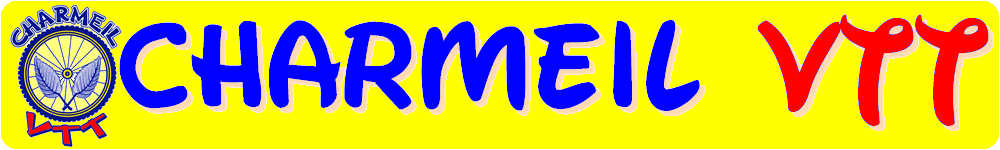 Fédération Française de Cyclisme - Comité Régional Cycliste d’AuvergneCommission Régionale VTTClub organisateur : CHARMEIL VTT 3 ème MANCHE du TROPHEE DEPARTEMENTALE des JEUNES VETETISTES TRJV LAPRUGNE dimanche 21 mai 2017.Nature de la compétitionManche du Trophée départementale des Jeunes Vététistes, compétition inscrite dans le calendrier de la Fédération Française de Cyclisme.Date et lieuDimanche 21 Mai commune de Laprugne. Site du Roc des Gabelous, sur le chemin de le Ligue au pied de l’éolienne n° 1, CatégoriesEpreuve ouverte aux filles et garçons poussins, pupilles, benjamins, minimes et cadets. RèglementLe règlement 2017 du Trophée départementale des Jeunes Vététistes sera le seul en vigueur.Seuls les commissaires présents seront habilités à trancher les différents.*En venant de Vichy, Cusset prendre la D995 direction Ferrières sur Sichon, passer ferrières, passer le lieu dit Matichard, avant Lavoine prendre à gauche direction le hameau Roche.*En venant de Saint Priest Laprugne, ne pas prendre direction Laprugne mais prendre direction Ferrieres, passer le col du Beau Louis puis prendre à droite direction le hameau Roche. * Le site se trouve sur la commune de Laprugne au Roc des Gabelous, chemin de la ligue sur le GR3 au pied de l’éolienne numéro 1. Coordonnées GPS : N.45°59’22.5’’  E.003°42’48.14’’Site : Cross country lieu dit le Roc des Gabelous commune de Laprugne           Descente bois des caves INSCRIPTIONS : sur le site du XC de 8H30 à 9H30                3.00 €uros                             DEPART XC : 9H45 à 10H19 en fonction des différentes catégories, arrivée jusqu’à 11H00 9H45 : PUPILLES :        3 KMS  de dénivelée9H47 : POUSSINS :       2 KMS  de dénivelée10H19 : BENJAMINS :   6 KMS  de dénivelée10H15 : CADETS :        12 KMS  de dénivelée10H17 : MINIMES :         9 KMS  de déniveléePIQUE-NIQUE Reconnaissance Descente à pied 12H30 à 13H30(TOUTE DESENTE A VELO SERA DISQUALIFICATION) DESCENTE 1ère manche 13H30 remontée vtt et coureurs à piedDESCENTE 2ème manche 15H00 remontée vtt et coureurs à piedAUCUNE REMONTEE de COUREUR ou VTT PAR VEHICULE NE SERA AUTORISEE (DISQUALIFICATION)PREVOIR LES PROTECTIONS ADAPTEES pour la DH : les coureurs non équipés ne pourront prendre le départ.Casque intégrale, protection dorsale, coudières, maillot manche longue, gant long, genouillères…RESULTATS et COLLATION : 17H00Les horaires peuvent légèrement changer en fonction des circonstances.Pour de plus amples informations :Site Internet : charmeil-vtt.fr Vincent MORIOT/ Raphael SANCHEZ  06.03.34.01.26